Uvod - Informacija o kretanju dospjelih neizvršenih osnova za plaćanje poslovnih subjekata i potrošača temelji se na podacima iz sustava ovrhe na novčanim sredstvima, koju Financijska agencija provodi temeljem zakonskih ovlasti. Od 2002. do 31. 12. 2010. godine, Fina je prikupljala podatke isključivo za poslovne subjekte temeljem Upute o prikupljanju i objedinjavanju podataka o nepodmirenim obvezama poslovnih subjekata, na način da su banke navedene podatke, izvještajnog i statističkog karaktera, dostavljale Fini, koja ih je objedinjavala i izrađivala informacije. Od 1. siječnja 2011. godine počela je primjena novog sustava provedbe ovrhe na novčanim sredstvima koji je uređen Zakonom o provedbi ovrhe na novčanim sredstvima (NN 68/18, 2/20, 46/20, 47/20 i 83/20) i Pravilnikom o načinu i postupku provedbe ovrhe na novčanim sredstvima (NN 71/18), a od 1. listopada 2012. godine stupio je na snagu Zakon o financijskom poslovanju i predstečajnoj nagodbi (NN 108/12, 144/12, 81/13, 112/13, 71/15 i 78/15), kojim je bio propisan postupak predstečajne nagodbe nad pravnom osobom i nad dužnikom pojedincem (trgovac pojedinac i obrtnik).Temeljem navedenih propisa stvoreni su preduvjeti za bržu naplatu i smanjenje troškova postupka ovrhe na novčanim sredstvima, jer je postupak ovrhe na novčanim sredstvima tehnološki unaprijeđen. Uveden je jedinstven postupak, metodologija i redoslijed u izvršenju osnova za plaćanje te jedinstveni obračun zateznih kamata i jedinstven sustav izvještavanja temeljen na izvornoj dokumentaciji. Sve navedeno sustav čini transparentnim, efikasnim, ažurnim i donosi ujednačenost u primjeni propisa. Provođenje ovrha na svim kunskim i deviznim računima ovršenika, u svim bankama, prema OIB-u ovršenika i bez njegove suglasnosti, čini sustav djelotvornim, što pokazuju i podaci prezentirani u informaciji.Kao jedna od mjera rješavanja problema potrošača koji nisu podmirili dospjele osnove za plaćanje više od 360 dana donesen je Zakon o otpisu dugova fizičkim osobama (NN 62/18) koji je stupio na snagu 21. srpnja 2018. godine. Fina je sukladno navedenom Zakonu izvršila odgovarajuće postupke prestanka postupanja po osnovama za plaćanje za ovršenike i tražbine koji ispunjavaju zakonske uvjete.Sukladno odredbi čl. 33. st. 1. Zakona o provedbi ovrhe na novčanim sredstvima (NN 68/18, 2/20, 46/20, 47/20 i 83/20), automatizmom se prestala provoditi ovrha po osnovama za plaćanje koje su bile evidentirane u Očevidniku redoslijeda osnova za plaćanje na teret ovršenika fizičke osobe, a koje se nisu naplatile u cijelosti u roku od 3 godine od datuma primitka u Finu i po kojima nije bilo nikakvih naplata posljednjih šest mjeseci. Po toj se osnovi djelomično ili u cijelosti prestala provoditi ovrha po osnovama za plaćanje za 225.322 ovršenika.NEIZVRŠENE OSNOVE ZA PLAĆANJE – STANJE 31. SIJEČNJA 2022. GODINEPrema odredbama Zakona o provedbi ovrhe na novčanim sredstvima (dalje: Zakon), Fina provodi ovrhu na novčanim sredstvima ovršenika, poslovnih subjekata i potrošača. Sukladno Zakonu, pod pojmom „poslovni subjekt“ podrazumijeva se pravna osoba, fizička osoba koja obavlja registriranu gospodarsku djelatnost i fizička osoba koja se bavi slobodnim zanimanjem, a pod pojmom „potrošač“ podrazumijeva se fizička osoba koja ne obavlja registriranu gospodarsku djelatnost i koja se ne bavi slobodnim zanimanjem.Zbog neizvršenih osnova za plaćanje 31. siječnja 2022. godine u Očevidniku redoslijeda osnova za plaćanje evidentirano je 15.219 poslovnih subjekata, što je za 221 poslovnog subjekta ili 1,4% manje u odnosu na prosinac 2021. i 222 poslovna subjekta, također 1,4% manje u odnosu na siječanj 2021. godine (tablica 1).Tablica 1.	Evidentirane dospjele neizvršene osnove za plaćanje u Očevidniku redoslijeda osnova za plaćanje na teret ovršenika POSLOVNIH SUBJEKATAIzvor: Financijska agencija – obrađeni podaci iz Očevidnika o redoslijedu osnova za plaćanjeUkupan iznos neizvršenih osnova za plaćanje poslovnih subjekata, evidentiran u Očevidniku o redoslijedu osnova za plaćanje, iznosio je 4 milijarde kuna (glavnica), što je za 171,6 milijuna kuna (4,1%) manje u odnosu na prosinac 2021. godine, a 926 milijuna kuna (18,7%) manje u odnosu na siječanj 2021. godine. Kamate su iznosile 1,1 milijardu kuna (tablica 1).Od 15.219 poslovnih subjekata koji nisu podmirili dospjele osnove za plaćanje, 7.097 je pravnih osoba (46,6%) i na njih se odnosi 2,8 milijardi kuna ili 68,8% iznosa ukupnih neizvršenih osnova. Preostalih 8.122 su fizičke osobe koje obavljaju registriranu djelatnost, a njihov dug iznosi 1,3 milijarde kuna.U odnosu na stanje u prosincu 2021. godine, broj pravnih osoba koje nisu podmirile dospjele osnove za plaćanje manji je za 4,6%, a iznos neizvršenih osnova za 5,9%. Ukupan broj fizičkih osoba veći je za 1,5%, a iznos neizvršenih osnova za 0,3%.Grafikon 1.	Broj poslovnih subjekata koji imaju dospjele neizvršene osnove za plaćanje evidentirane u Očevidniku redoslijeda osnova za plaćanje i iznos njihova duga tijekom 2018., 2019., 2020., 2021. i 2022. godine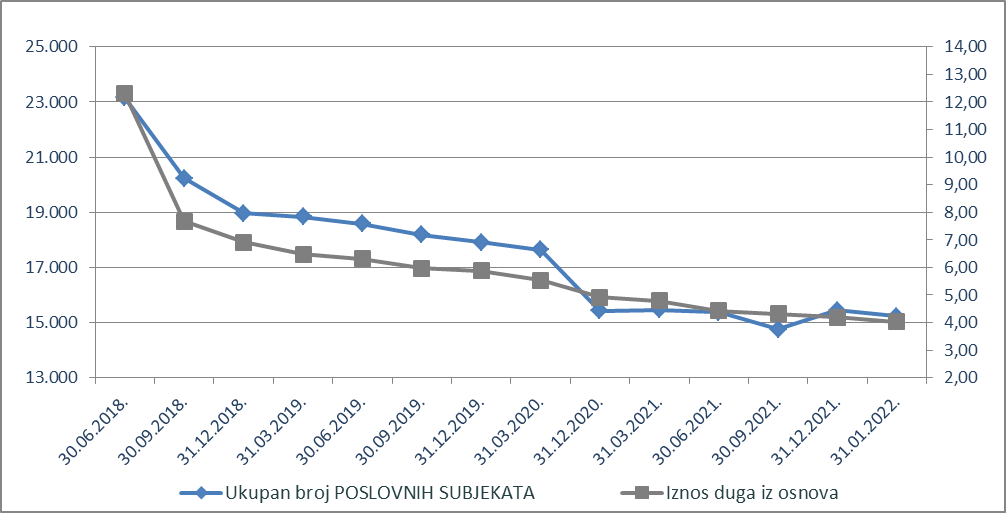 Izvor: FinaZbog neizvršenih osnova za plaćanje, 31. siječnja 2022. godine, u Očevidniku redoslijeda osnova za plaćanje evidentirana su 240.474 potrošača, što je za 0,5% više nego u prethodnom mjesecu, a 3,2% više nego prije godinu dana. Dug potrošača iz osnova evidentiranih u Očevidniku o redoslijedu osnova za plaćanje, iznosio je 18,2 milijarde kuna (glavnica), što je za 0,2% više u odnosu na prosinac 2021., a 7,5% više u odnosu na siječanj 2021. godine. Kamate su iznosile 6,7 milijardi kuna (tablica 2.).Tablica 2.	Evidentirane dospjele neizvršene osnove za plaćanje u Očevidniku redoslijeda osnova za plaćanje na teret ovršenika POTROŠAČAIzvor: Financijska agencija – obrađeni podaci iz Očevidnika o redoslijedu osnova za plaćanjeNajveći dio duga, u iznosu od 5,8 milijardi kuna (bez kamata), odnosio se na dug potrošača prema bankama kao vjerovnicima, a prema svim financijskim institucijama, dug je iznosio 6,7 milijardi kuna.Grafikon 2.	Broj potrošača koji imaju dospjele neizvršene osnove za plaćanje evidentirane u Očevidniku redoslijeda osnova za plaćanje i iznos njihova duga tijekom 2018., 2019., 2020., 2021. i 2022. godine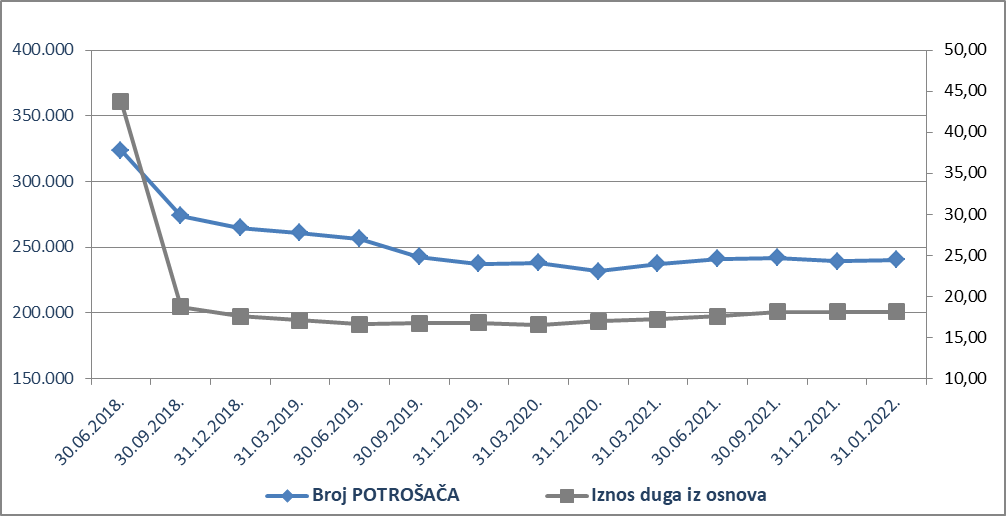 Izvor: FinaStanjePoslovni subjektiBrojGlavnicaKamataUkupno31.01.2022.Pravne osobe7.0972.769.388.574662.760.8603.432.149.43431.01.2022.Fizičke osobe/registrirana djelat.8.1221.256.506.896396.231.8231.652.738.71931.01.2022.Poslovni subjekti − ukupno15.2194.025.895.4701.058.992.6825.084.888.153StanjeBroj potrošačaGlavnicaKamataUkupno31.01.2021.232.95716.900.302.9526.305.253.94323.205.556.89531.12.2021.239.27818.134.315.3626.768.555.13524.902.870.49731.01.2022.240.47418.170.028.2346.747.641.75424.917.669.988Info.BIZ servis pruža uvid u informacije o uspješnosti poslovanja i financijskom položaju svih poslovnih subjekata te o poslovnoj okolini u kojoj oni djeluju. Najveća je i najažurnija baza poslovnih informacija za više od 830.000 poslovnih subjekata iz više od 30 izvora. Omogućuje jednostavnije, brže i sigurnije donošenje poslovnih odluka, sustavno praćenje klijenata, olakšava izradu poslovnih analiza te praćenje trendova i prepoznavanje potencijala na tržištu.Ako ste zainteresirani i želite ugovoriti uslugu ili kupiti veći broj paketa: prodaja@fina.hrAko trebate korisničku podršku: 0800 0080, info@fina.hr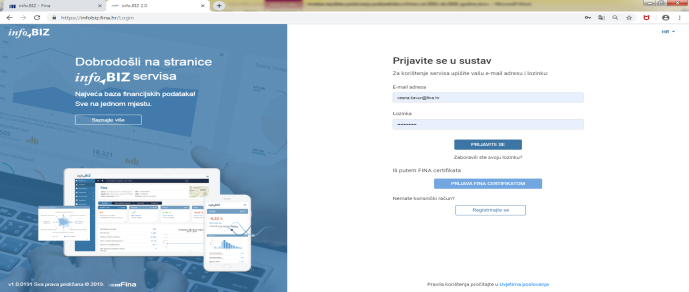 